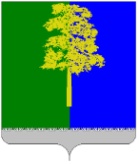 Муниципальное образование Кондинский районХанты-Мансийского автономного округа – ЮгрыАДМИНИСТРАЦИЯ КОНДИНСКОГО РАЙОНАПОСТАНОВЛЕНИЕВ соответствии с федеральными законами от 12 января 1996 года № 8-ФЗ          «О погребении и похоронном деле», от 06 октября 2003 года № 131-ФЗ                       «Об общих принципах организации местного самоуправления в Российской Федерации», Законом Ханты-Мансийского автономного округа – Югры                      от 26 сентября 2014 года № 78-оз «Об отдельных вопросах организации местного самоуправления в Ханты-Мансийском автономном округе – Югре», решением Думы Кондинского района от 29 октября 2021 года № 843                             «О принятии осуществления части полномочий по решению вопросов местного значения», постановлением администрации Кондинского района от 28 апреля 2023 года № 476 «О наделении полномочиями специализированной службы по вопросам похоронного дела на территории городского поселения Междуреченский», администрация Кондинского района постановляет:1. Утвердить:1.1. Положение об организации похоронного дела и содержании объектов похоронного назначения на территории городского поселения Междуреченский Кондинского района (приложение 1).1.2. Порядок деятельности специализированной службы по вопросам похоронного дела на территории городского поселения Междуреченский Кондинского района (приложение 2).2. Обнародовать постановление в соответствии с решением Думы Кондинского района от 27 февраля 2017 года № 215 «Об утверждении Порядка опубликования (обнародования) муниципальных правовых актов и другой официальной информации органов местного самоуправления муниципального образования Кондинский район» и разместить на официальном сайте органов местного самоуправления Кондинского района Ханты-Мансийского автономного округа – Югры. 3. Постановление вступает в силу после его обнародования.4. Контроль за выполнением постановления возложить на заместителя главы района А.В. Зяблицева. са/Банк документов/Постановления 2023Приложение 1к постановлению администрации районаот 10.07.2023 № 732Положениеоб организации похоронного дела и содержании объектовпохоронного назначения на территории городского поселения Междуреченский Кондинского района (далее - Положение)Раздел I. Общие положения1.1. Положение определяет порядок организации похоронного дела, оказания ритуальных услуг и содержания объектов похоронного назначения                на территории городского поселения Междуреченский Кондинского района.1.2. Понятия и термины, используемые в Положении, применяются в значениях, определенных федеральным законодательством.1.3. Основным принципом организации похоронного дела на территории городского поселения Междуреченский Кондинского района является осуществление гарантии погребения умершего с учетом волеизъявления, выраженного лицом при жизни, и пожелания родственников.1.4. Состав участников рынка ритуальных услуг не ограничивается созданием специализированной службы по вопросам похоронного дела (далее - специализированная служба). Осуществлять деятельность по организации похорон и оказанию связанных с ними ритуальных услуг вправе и иные хозяйствующие субъекты (юридические и физические лица), не являющиеся специализированными службами.1.5. Организация похоронного дела на территории городского поселения Междуреченский Кондинского района осуществляется в соответствии с действующим законодательством Российской Федерации.Раздел II. Предоставление услуг по гарантированному перечню услугпо погребению2.1. Супругу, близким родственникам, иным родственникам, законному представителю умершего или иному лицу, взявшему на себя обязанность осуществить погребение умершего, Федеральным законом от 12 января                 1996 года № 8-ФЗ «О погребении и похоронном деле» гарантирован следующий перечень услуг, оказываемых на безвозмездной основе:2.1.1. Оформление документов, необходимых для погребения.2.1.2. Предоставление и доставка гроба и других предметов, необходимых для погребения.2.1.3. Перевозка тела (останков) умершего на кладбище.2.1.4. Погребение (захоронение гроба в землю).2.2. При отсутствии супруга, близких родственников, иных родственников умершего либо законного представителя умершего или при невозможности осуществить ими погребение, а также при отсутствии лиц, взявших на себя обязанность осуществить погребение, погребение умершего на дому, на улице или в ином месте после установления органами внутренних дел его личности осуществляется в течение 3 суток с момента установления причины смерти, если иное не предусмотрено законодательством Российской Федерации.2.3. Погребение умерших, личность которых не установлена органами внутренних дел в определенные законодательством Российской Федерации сроки, осуществляется с согласия указанных органов путем предания земле на определенных для таких случаев участках общественных кладбищ.Раздел III. Требования к качеству предоставляемых услуг по погребению3.1. Качество предоставляемых ритуальных услуг согласно гарантированному перечню услуг по погребению должно удовлетворять требованиям санитарных норм и правил, техническим условиям, федеральным законам и иным нормативным правовым актам, действующим на территории Российской Федерации.3.2. Специализированная служба и иные лица, занимающиеся вопросами похоронного дела, обязаны применять (использовать) для выполнения работ (оказания услуг) качественные материалы в соответствии с требованиями законодательства Российской Федерации.3.3. Действия по достойному отношению к телу умершего должны осуществляться в полном соответствии с его волеизъявлением, если не возникли обстоятельства, при которых исполнение волеизъявления умершего невозможно либо иное не установлено законодательством Российской Федерации.3.4. Сверх гарантированного перечня услуг по погребению, по желанию и за счет средств супруга, близких родственников, иных родственников, законного представителя умершего или иного лица, взявшего на себя обязанность осуществить погребение умершего, хозяйствующими субъектами могут предоставляться иные платные ритуальные услуги согласно действующему законодательству Российской Федерации.3.5. Законный представитель умершего, близкие родственники или иное лицо, взявшее на себя обязанность осуществить погребение умершего, вправе предъявить исполнителю претензии по своевременности и качеству предоставленных или не предоставленных, но заказанных услуг в соответствии с законодательством Российской Федерации.Раздел IV. Порядок погребения и перезахоронения4.1. Порядок погребения:4.1.1. Предоставление земельного участка для размещения места погребения осуществляется в соответствии с действующим законодательством Российской Федерации.Производить захоронения на закрытых кладбищах запрещается, за исключением захоронения урн с прахом после кремации в родственные могилы (колумбарные ниши), а также за исключением мест огороженных участков и участка, выделенного для почетных (воинских) захоронений.На общественном кладбище погребение может осуществляться с учетом вероисповедальных, воинских и иных обычаев и традиций.Самовольное погребение не допускается.Размер предоставляемого земельного участка для погребения тела в гробу составляет 7,5 кв. м (2,5 x 3,0 м).Погребение рядом с ранее умершими родственниками, супругой, супругом гарантируется при наличии рядом с указанным местом погребения свободного земельного участка. Размер земельного участка для погребения рядом с ранее умершими родственниками, супругой, супругом составляет                   не более 12 кв. м (4,0 x 3,0 м).Глубина могилы должна составлять 1,5 м.Над каждой могилой должна быть земельная насыпь высотой 0,3-0,5 м             от поверхности земли или надмогильная плита.Земельная насыпь должна выступать за края могилы для защиты ее от поверхностных вод.Устанавливаемые надмогильные сооружения не должны иметь частей, выступающих за границы участка или нависающих над ними.Предоставление земельного участка для размещения места захоронения и подготовка могилы производится накануне дня погребения. Учитывая климатические условия, места под захоронение могут быть подготовлены ранее.4.1.2. Отдельно выделяются участки-кварталы кладбища для погребения невостребованных тел умерших.4.1.3. В целях предотвращения распространения особо опасных инфекционных заболеваний процесс погребения умерших, инфицированных возбудителями особо опасных инфекций и инфекций неясной этиологии (умерших в лечебных организациях или поступивших в патологоанатомические отделения для вскрытия), а также патологоанатомические, операционные отходы, инфицированные возбудителями особо опасных инфекций и инфекций неясной этиологии, направляются на погребение в оцинкованных герметически запаянных гробах непосредственно из патологоанатомического отделения.4.1.4. Погребение праха может осуществляться как в урне, так и без урны. Предусмотрены следующие способы захоронения:захоронение урны с прахом в землю с установкой памятника;захоронение урны с прахом в землю без установки памятника;развеивание праха.Размер предоставляемого участка земли для погребения урны с прахом составляет 0,64 кв. м (0,8 x 0,8 м).Захоронение урны с прахом в землю осуществляется на кладбище на основании предъявленных документов: свидетельства о смерти, справки о кремации, документа на получение праха, паспорта лица, получающего урну, и разрешения на захоронение.4.2. Порядок перезахоронения:Эксгумация, перезахоронение останков умерших производится в случаях и порядке, установленных действующим законодательством.Эксгумация (перезахоронение) останков умершего может осуществляться по желанию супруга и близких родственников либо на основании решения суда.Для проведения эксгумации супруг, близкие родственники представляют в специализированную службу в обязательном порядке следующие документы:положительное заключение экологической и санитарно-гигиенической экспертизы об отсутствии особо опасных заболеваний;свидетельство о смерти;заявление установленного образца с согласием близких родственников умершего.При проведении эксгумации, перезахоронения останков умерших из мест захоронений, специализированная служба вносит соответствующие сведения в журнал регистрации захоронений.Раздел V. Порядок содержания объектов похоронного назначения(кладбища, автостоянки на кладбище)5.1. Территория действующих кладбищ разделяется на пронумерованные участки-кварталы, разбитые дорожной сетью. При главном входе на кладбище размещается схематический план с указанием месторасположения административных зданий, участков-кварталов, дорожной сети кладбища, исторических и мемориальных могил, мест общественного пользования и иных объектов, входящих в состав кладбища.5.2. Создаваемые и существующие места погребения не подлежат сносу и могут быть перенесены только по решению администрации Кондинского района.5.3. Использование территории места погребения разрешается по истечении 20 лет с момента его переноса. Территория места погребения в этих случаях может быть использована только под зеленые насаждения. Строительство зданий и сооружений на этой территории запрещается.Раздел VI. Порядок деятельности объектов похоронного назначения(кладбища, автостоянки на кладбище)6.1. Кладбища открыты для посещения ежедневно с 08:00 до 18:00                         в период с мая по сентябрь и с 08:00 до 16:00 в период с октября по апрель.6.2. На территории кладбища посетители должны соблюдать общественный порядок и тишину.6.3. Надругательство над телами умерших либо уничтожение, повреждение или осквернение мест погребения, надмогильных сооружений или кладбищенских зданий, предназначенных для церемоний в связи с погребением умерших или их поминовением, влечет установленную законодательством уголовную ответственность.6.4. Катафалк и сопровождающий транспорт, образующий похоронную процессию, имеет право проезда до места погребения.Движение легковых транспортных средств по территории кладбища осуществляется согласно схеме движений, вывешенной при въезде на кладбище через контрольно-пропускной пункт.Проезд грузового автотранспорта на территорию кладбища допускается для доставки надмогильных сооружений к местам их установки (замены), для производства работ по содержанию объектов похоронного назначения.6.5. На территории кладбища посетителям запрещается:портить памятники, надгробные и иные сооружения, оборудование кладбища, засорять территорию;ломать насаждения, рвать цветы;выгуливать собак;разводить костры, добывать песок и глину, резать дерн;находиться на территории общественного кладбища после 18:00 в период с мая по сентябрь и после 16:00 в период с октября по апрель;самовольно устанавливать скамейки, столики, ограждения, осуществлять строительство склепов, иных надмогильных сооружений, производить копку ям для добывания грунта, оставлять запасы строительных и других материалов;оставлять демонтированные надмогильные сооружения при их замене или осуществлении благоустройства на месте захоронения;самовольно превышать установленный размер безвозмездно предоставленного земельного участка для погребения.6.6. Все работы на территории кладбищ осуществляются в часы работы кладбищ.Работы, проводимые на кладбищах, в том числе связанные с установкой, демонтажем надмогильных сооружений, должны проводиться после письменного уведомления специализированной службы.6.7. Органами местного самоуправления обеспечивается беспрепятственный доступ на кладбища лиц, оказывающих услуги по погребению погибших (умерших) граждан, указанных в пункте 1 постановления Правительства Российской Федерации от 06 мая 1994 года                 № 460 «О нормах расходов денежных средств на погребение погибших (умерших) военнослужащих, сотрудников органов внутренних дел, войск национальной гвардии Российской Федерации, учреждений и органов уголовно-исполнительной системы, органов принудительного исполнения Российской Федерации, государственной противопожарной службы и таможенных органов, прокуроров, граждан, призванных на военные сборы, граждан, пребывавших в добровольческих формированиях, граждан, уволенных с военной службы (со службы в указанных органах, войсках и учреждениях, в органах по контролю за оборотом наркотических средств и психотропных веществ и органах налоговой полиции), и уволенных со службы прокуроров, а также на изготовление и установку намогильных сооружений (надгробий)».Раздел VII. Заключительные положения7.1. Действия (бездействие) органов местного самоуправления, специализированной службы, иных участников правоотношений в сфере похоронного дела могут быть обжалованы в порядке, предусмотренном законодательством Российской Федерации.7.2. Ответственность за правонарушения в сфере предоставления ритуальных услуг и похоронного дела устанавливается законодательством Российской Федерации и Ханты-Мансийского автономного округа – Югры.7.3. Правоотношения, не урегулированные Положением, регулируются               в соответствии с законодательством Российской Федерации.Приложение 2к постановлению администрации районаот 10.07.2023 № 732Порядокдеятельности специализированной службы по вопросампохоронного дела на территории городского поселения Междуреченский Кондинского района (далее - Порядок)Статья 1. Общие положения1.1. Специализированная служба по вопросам похоронного дела                                на территории городского поселения Междуреченский Кондинского района (далее - служба) создается в соответствии с Федеральным законом от 12 января 1996 года № 8-ФЗ «О погребении и похоронном деле» (далее - Федеральный закон от 12 января 1996 года № 8-ФЗ).1.2. Служба осуществляет:1.2.1. Выдачу разрешений на захоронение, также при подаче заявления на согласование погребения умершего(ей) (приложение 1 к Порядку).1.2.2. Оказание гарантированного перечня услуг по погребению.1.2.3. Ведение учета данных по погребению умерших и мест захоронений в единой базе предприятия.1.2.4. Определение земельных участков под захоронение.1.2.5. Соблюдение санитарных норм и правил, размеров могил и расстояний до ранее произведенных захоронений лицами, осуществляющими подготовку мест захоронения и погребение.Статья 2. Цель и задачи службы2.1. Основной целью службы является обеспечение качественного выполнения гарантированного перечня услуг по погребению и услуг по погребению умерших при отсутствии супруга, близких родственников, иных родственников, законного представителя или при невозможности ими осуществить погребение, а также при отсутствии иных лиц, взявших на себя обязанность осуществить погребение.2.2. Задачами службы являются:обеспечение качественного оказания услуг по погребению;захоронение невостребованных тел умерших;учет мест захоронений.2.3. Взаимодействие с другими организациями в вопросах похоронного дела.Статья 3. Обязанности службы3.1. Служба обязана:обеспечивать выполнение гарантированного перечня услуг по погребению, предусмотренных статьей 9 Федерального закона от 12 января 1996 года № 8-ФЗ, и услуг по погребению умерших, не имеющих супруга, близких родственников, иных родственников, законного представителя, или при невозможности осуществить ими погребение, а также при отсутствии иных лиц, взявших на себя обязанность осуществить погребение, предусмотренных статьей 12 Федерального закона от 12 января 1996 года № 8-ФЗ;обеспечивать исполнение волеизъявления умершего о погребении;оформлять документы, необходимые для погребения и обеспечивать сохранность архивного фонда документов по приему и исполнению заказа на услуги по погребению;регистрировать каждое захоронение в книге (журнале) установленной формы с указанием номеров участка захоронения и могилы. Книга (журнал) учета захоронений является документом строгой отчетности и хранится в архиве;предоставлять консультационную помощь по вопросам организации и проведения похорон лицу, взявшему на себя обязанность осуществить погребение умершего;обеспечивать соблюдение установленных норм предоставления земельного участка для погребения, своевременную подготовку могил, погребение умерших, подготовку регистрационных знаков;соблюдать правила безопасности производства работ, санитарно-гигиенических норм и требования по защите здоровья людей;вести регистрацию в журнале учета регистрации захоронений (приложение 2 к Порядку);вести учет и регистрацию надмогильных сооружений в книге регистрации установки надгробий (приложение 3 к Порядку).3.2. Услуги и работы оказываются (выполняются) специализированной службой в соответствии с тарифами, утвержденными в установленном порядке.Статья 4. Права службыСлужба в целях обеспечения деятельности службы вправе создать сайт для размещения на нем информации о деятельности службы и взаимодействия с другими организациями в вопросах похоронного дела.Статья 5. Ответственность службыСлужба несет ответственность за:достоверность и своевременность обновления информации, размещенной на сайте;своевременную подготовку могил, погребение умерших;соблюдение правил противопожарного режима;оформленные документы по погребению;ведение книг (журналов) учета захоронений, сохранность архивного фонда документов услуги по погребению;деятельность, не урегулированную Порядком, но определенную законодательством Российской Федерации и Ханты-Мансийского автономного округа – Югры.Статья 6. Контроль за деятельностью службы 	6.1. Контроль за деятельностью службы осуществляется управлением жилищно-коммунального хозяйства администрации Кондинского района путем проверок соответствия видов деятельности, выполненных работ и услуг требованиям действующего законодательства и муниципальных правовых актов. К проведению проверок могут привлекаться должностные лица из других структурных подразделений администрации Кондинского района.	6.2. Проверки деятельности службы проводятся на основании распоряжения администрации Кондинского района.6.3. По запросам администрации Кондинского района служба представляет информацию, необходимую для координации и организации похоронного дела на территории городского поселения Междуреченский Кондинского района.Статья 7. Организация транспортировки тел (останков) умерших (погибших) во внебольничных условиях граждан в места проведения патологоанатомического вскрытия7.1. Организация на территории городского поселения Междуреченский Кондинского района транспортировки тел (останков) умерших погибших во внебольничных условиях граждан в местах проведения патологоанатомического вскрытия (далее - транспортировка) осуществляется в соответствии с муниципальными контрактами, заключаемыми в порядке, установленном действующим законодательством Российской Федерации в сфере закупок товаров, работ, услуг для обеспечения государственных и муниципальных нужд.7.2. Транспортировка осуществляется в отношении: тел (останков) умерших (погибших) во внебольничных условиях граждан с признаками насильственной смерти;тел (останков) умерших (погибших) во внебольничных условиях граждан, личность которых не установлена;тел (останков) умерших (погибших) во внебольничных условиях граждан, личность которых установлена, но не имеющих супруга, близких родственников, законных представителей, проживающих на территории городского поселения Междуреченский Кондинского района, за исключением случаев, когда причина смерти может быть установлена без проведения судебно-медицинской экспертизы;тел (останков) умерших (погибших) во внебольничных условиях граждан из мест чрезвычайных происшествий, аварий, катастроф.Приложение 1 к ПорядкуОтветственному лицу специализированной службы по вопросам похоронного дела на территории городского поселения Междуреченский Кондинского района, консультанту муниципального казенного учреждения «Управление материально-технического обеспечения деятельности органов местного самоуправления Кондинского района» Ф.Ф. Семёнову от ___________________________________________________________________________(Ф.И.О. законного представителя умершего(ей))паспорт _______________________________выдан ________________________________________________________________________(когда, кем)проживающего по адресу: _______________________________________________________телефон: ______________________________Заявлениена согласование погребения умершего(ей)Я, ____________________________________________________________________________ (фамилия, имя, отчество полностью)законный представитель умершего(ей) «____»__________________ 20___ г.,_______________________________________________________________________________(Ф.И.О. умершего полностью)прошу согласовать погребение умершего(ей) с привлечением: ________________________________________________________________________________________________________________________________________________________________ (наименование организации, индивидуального предпринимателя, ИНН, ОГРН, адрес)и определить земельный участок для погребения на кладбище. Приложение:1. Свидетельство о смерти (оригинал).2. Документ, подтверждающий родство (оригинал).3. Паспорт представителя умершего(ей) (оригинал).4. Паспорт умершего(ей) (копия).С правилами осуществления погребений в соответствии с Положением об организации похоронного дела на территории городского поселения Междуреченский, ознакомлен, обязуюсь соблюдать. /__________________/ ________________________ (подпись заявителя)      (расшифровка подписи заявителя)«____»__________________ 20___ г.Приложение 2 к Порядку Журналучета регистрации захороненийПриложение 3 к Порядку Книга регистрации установки надгробийпгт. Междуреченскийкладбище № ____ Начата «___» ____________ 20___ года.Окончена «___» ____________ 20___ года.от 10 июля 2023 года№ 732 пгт. МеждуреченскийОб утверждении Положения об организациипохоронного дела и содержании объектов похоронного назначения на территориигородского поселения Междуреченский Кондинского района, Порядка деятельности специализированной службы по вопросам похоронного дела на территории городского поселения Междуреченский Кондинского районаИсполняющий обязанности главы районаА.В.Кривоногов№ регистрацииФ.И.О. умершегоДата рожденияДата смертиДата захороненияНомер свидетельства о смерти, кем выданоФ.И.О. ответственного за захоронениеАдрес проживания ответственного за захоронение, телефонНомер сектора участка, могилыПримечание12345678910№п/пФ.И.О. захороненного (захороненной)Документ изготовителя надгробияДата установки№ квартала№ сектора№ могилы№ колумбария№ яруса№ нишиМатериал и размеры надгробия1234567891011